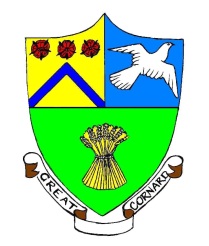 GREAT CORNARD PARISH COUNCILMinutes of the Meeting of the POLICY & RESOURCES COMMITTEEheld in The Stevenson Centre at 7:54pm on Monday 25th April 2022PRESENT		Councillors	A C Bavington		Chairman					T J Keane			M D NewmanS M Sheridan		T M WelshMrs P White			Mrs J WilsonC G Wright			D YoungCouncil Administrator	Miss E SkuceAPOLOGIES FOR ABSENCENo apologies were received.Councillor T Harman did not attend the meeting.DECLARATIONS OF INTEREST AND REQUESTS FOR DISPENSATIONSCouncillor Bavington declared a non-pecuniary interest in any item relating to Thomas Gainsborough School as he volunteers at the School and a family member is employed by the Trust.Councillor Young declared a non-pecuniary interest in any item relating to Thomas Gainsborough School as he and a family member are employed by the Trust.DECLARATIONS OF GIFTS AND HOSPITALITYNONE.ITEMS BROUGHT FORWARD – FOR NOTINGMembers reviewed and NOTED the Items Brought Forward list.Councillor Bavington referred Members to Item No. 8 relating to Cornard News and proposed that the Item be moved to the end of the meeting following the exclusion of press and public. AGREED.CORRESPONDENCEBabergh District Council: Request to consider three new road names for the development at Cats LaneMembers reviewed correspondence from Babergh District Council which asked the Parish Council to suggest approximately 3 new road names for the new development. The developers had suggested ‘Chalk Close’ as one of the names.A Member stated that they had seen a recent national trend where personal names were not being used to name new roads because there was the possibility of those people’s political affiliations being offensive to others. Members were not aware of this and stated that names of people who play or played an active role in Great Cornard village life had always been used.Members discussed the names on the Street Names List and agreed to RECOMMEND to Full Council that the Council Manager respond to Babergh and decline the developer’s suggestion of ‘Chalk Close’, but put forward the following names, due to their close connection to the location of the development:-Mary LeftwichJon ColleerDoris RowlandSome Members believed that the list of names that had been provided was an old version and believed that other names had been added recently. It was therefore AGREED for the Council Manager to present a copy of the most up to date list to a future meeting for Members to discuss and update accordingly.TO DISCUSS THE COMMUNITY WARDENS SERVICE LEVEL AGREEMENTMembers reviewed Report No. E15 (see Appendix A) which informed Members that the new Service Level Agreement for the annual Community Warden service for FY2022/2023 sought to increase the hourly rate by 6.5% from £20.60 to £21.95. The Chairman advised that this was the third year where the Town Council has increased its cost for the Community Warden service above inflation. The Chairman was in favour of the Council having its own ‘in house’ service rather than employing the Community Wardens. Another Member said there would be no harm in the Council exploring this option and the costs involved.A Member said they thought the Wardens were good value for money and that the Service Level Agreement should be agreed. He believed that the cost of employing a ‘handyman’ would be significantly higher and would be more than just a wage, it would include pension contributions, transport and insurance, equipment and the issue of cover if they took annual leave or were off unwell.Members agreed to RECOMMEND to Full Council that it accepts the Service Level Agreement for the 2022/2023 Community Warden Service. BABERGH DISTRICT COUNCIL: NOTICE OF COMMUNITY GOVERNANCE REVIEWMembers considered the Notice of Community Governance Review from Babergh District Council which informed that the review would enable the District Council to consider what changes, if any, were needed to Parish arrangements. The first stage of the consultation was  inviting residents and interested organisations to submit their views by the 27th May 2022. The Chairman said that at the last review, the Parish Council argued strongly that Great Cornard parish and ward boundaries together with Councillor numbers should remain the same and The Boundary Commission did not make any changes at that time. Members discussed the issue and the Chairman proposed that he produces a draft response to the consultation to be reviewed at the Annual Council meeting on the 23rd May, in order to meet the deadline for submission. AGREED.TO REVIEW POLICIES FOLLOWING THE OUTCOME OF FURTHER CONSULTATION WITH THE BABERGH DISTRICT COUNCIL MONITORING OFFICER AND STAFF AND/OR THEIR REPRESENTATIVESMembers were advised that in October 2021, the Full Council agreed to adopt the Procedures, Protocol and Policies listed below subject to further consultation with Babergh District Council’s Monitoring Officer and staff and/or their representatives.The Chairman confirmed that those further consultations had now taken place and a  number of small amendments had been made.Grievance ProcedureParagraph 33 had been addedDisciplinary ProcedureParagraph 51 had been addedCapability ProcedureParagraph 52 had been addedAnti-Harassment and Bullying PolicyName of Policy had been changed from Anti-Harassment and Bullying Policy to Anti-Discrimination, Harassment, Bullying and Victimisation PolicyProtocol Governing Councillor-Staff RelationsNo changeThe Chairman advised that the Council Manager had also proposed a number of minor amendments to the documents. Members noted the changes that Councillor Bavington had made to the Policies and agreed to RECOMMEND to Full Council that all five Policies be adopted subject to Councillor Bavington silently making the Council Manager’s minor amendments.FINANCIAL MATTERSTo approve the latest list of paymentsMembers reviewed and NOTED the latest list of payments (see Appendix B).Notification of CIL payment – April 2022Members reviewed notification of a new CIL payment received in April 2022 for the sum of £19,474.50 between 1st October 2021 and 31st March 2022. NOTED.The Chairman advised that the Council Manager was currently working on the end of year accounts so the figure would not be allocated until the Council’s current financial position was clearly understood.Cornard News: Increase printing costsMembers reviewed a request from Cornard News for the Parish Council to fund an increase in their printing and paper costs of £36 per copy (£144 annually), a quarterly increase from £797 to £833.Members agreed that they were happy with the Council funding the extra printing and paper costs as Cornard News was a good village resource.Members agreed to RECOMMEND to Full Council that they accept the increase in printing costs of £36 per issue/quarter.Public Works Loan Board: Confirmation of balance outstandingMembers NOTED the amount of £265,000.00 outstanding in relation to the loan for the refurbishment and extension of The Stevenson Centre.At 8:34pm, The Chairman proposed that the Press and Public be excluded from the meeting in accordance with Section 1 of the Public Bodies (Admission to Meetings) Act (1960) for the following item of business on the grounds that it involves the likely disclosure of confidential and exempt information. AGREED.TO CONSIDER A REQUEST FROM CORNARD NEWS TO RESPOND TO A RESIDENT’S LETTER CONCERNING THE CLOSURE OF GREAT CORNARD DOCTORS SURGERYMembers considered a request from Cornard News to comment on a resident’s letter regarding the closure of the Great Cornard Doctors Surgery which had included some inflammatory comments.   Members discussed whether it was appropriate for the Council to respond to the letter and AGREED to submit a response, subject to Councillor Wright circulating a draft response for Members to comment prior to its submission to Cornard News.     Meeting closed at 8:51pmAPPENDIX AReport: E15 Item 15 ii)  To approve the FY22-23 Service Level Agreement for the Community Warden Service and increase to the hourly ratePlease see attached the FY22-23 Service Level Agreement for approval and signing by the Chairman. Sudbury Town Council have confirmed they are increasing the hourly rate from £20.60 to £21.95, a rise of 6.5%, which is slightly higher than the current rate of inflation.   As well as Sudbury Town Council’s attached response to the proposed increase, the Council Manager has spoken to the Town Clerk who has emphasised that the Community Warden Service is not run at a profit but must at least cover its costs. For information I have attached the current list of jobs carried out by the Wardens on behalf of the Council which is extensive as the Parish Council has no inhouse services. The Council office staff not only rely on the Wardens for their regular weekly services but also for one off events such as traffic management following any flooding issues in the village, clearing the drains at The Stevenson Centre and carrying out tree clearance if required urgently.   When assessing the Budget in December each year, the Parish Council takes into consideration the rise in inflation, which at the time of setting the FY22-23 Budget was 4.6% but has since risen to 6.2% in the 12 months to February 2022, up from 5.5% in January 2022. The Parish Council agreed not to increase the Budget figure of £9.75K for FY22-23 as the FY21-22 Community Warden Budget was significantly underbudget and it was estimated that the then current rise to inflation of 5% could be absorbed and still leave sufficient funds for one-off works such as the laying of the planings at the Allotment Car Park.  The final cost of the Warden service for FY21-22 was £6,457.65, which was £3,293.00 under Budget.  Since the introduction of the Warden Service, the Parish Council has maintained the same level of contracted hours at 7.5 hours per week despite an increase in the range of services such as the recent installation, site rotation and data collection of the SID unit. The Parish Council’s FY22-23 Budget Notes stated that the Bank of England expected inflation to peak at 6% but this has now been adjusted to an average of 7.4% for the year. Costs are continuing to rise exponentially and if the Parish Council agrees to continue with the SLA, the Town Clerk’s offer to jointly review the costs in October will avoid the issue of assessing rising costs at different times of the year and allow both Councils to set their Budgets with a clear understanding of the cost of the Warden service.          APPENDIX BGreat Cornard Parish Council BACS Payments up to 25th April 2022INCOME UP TOSourceAmountDetailsBabergh District Council £19,474.50CIL Payment Babergh District Council £124,240.00Precept Payment Little Cornard Parish Council £326.29Contribution to Village Gateway Sign Allotment Fees £30.00Cemetery Fees£135.00TOTAL £144,205.79EXPENDITUREEXPENDITUREDirect Debits CompanyAmountDetailsIntuit £31.20QB Accounts Support PackageTalk Talk £34.25Monthly Internet Provision Intuit £34.80QC Accounts Support PackageBACS CompanyDetailsHerts FullStop£55.85BHL Toilets/Stationery L J Snow£85.00Allotment Tap RepairsAJ Smith £552.00Installation of Village Gateway Sign Vertas£1,254.00Tree works to trees on land adj. AllotmentsSALC £1,259.38Annual Subscription 3it£211.91IT Support British Telecom £157.46Quarterly Telephone Bill Environment Agency £43.23General Drainage ChargesEon£28.83Quarterly Electricity Bill - Cemetery Communicorp £527.232 Boxes of Jubilee Celebration MugsCountrywide Grounds Maint Ltd£497.00Monthly BHL Maintenance Costs S & K News Limited£14.40Provision of Suffolk Free PressSuffolk County Council£190.00Poles for SID UnitSuffolk Town Council£1,502.10Quarterly Warden service Jan-Mar 22Parkers Pitches Limited£382.00Restoration works to cricket squareM J Maynard£120.00Electrical repairs to BHL PavilionZurich Municipal£4,809.92Annual insurance premiumNational Allotment Society£66.00Local Authority Membership RenewalSudbury Office Supplies£100.50Stationery suppliesWishes£80.00Queen's Jubilee BuntingTOTAL£12,037.06